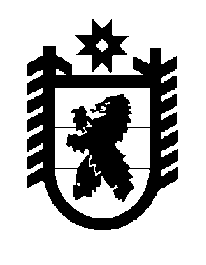 Российская Федерация Республика Карелия    ПРАВИТЕЛЬСТВО РЕСПУБЛИКИ КАРЕЛИЯРАСПОРЯЖЕНИЕот 8 октября 2019 года № 700р-Пг. Петрозаводск В целях реализации Закона Республики Карелия от 26 июня 2015 года 
№ 1908-ЗРК «О перераспределении полномочий между органами местного самоуправления муниципальных образований в Республике Карелия и органами государственной власти Республики Карелия»,  в соответствии с частью 11 статьи 154 Федерального закона от 22 августа  2004 года № 122-ФЗ «О внесении изменений в законодательные акты Российской Федерации и признании утратившими силу некоторых законодательных актов Российской Федерации в связи с принятием федеральных законов «О внесении изменений и дополнений в Федеральный закон 
«Об общих принципах организации законодательных (представительных) и исполнительных органов государственной власти субъектов Российской Федерации» и «Об общих принципах организации местного самоуправления в Российской Федерации», учитывая решения Совета Хийтольского сельского поселения 
от 17 декабря 2018 года № 14/3-4 «Об утверждении перечня имущества, подлежащего передаче из муниципальной собственности Хийтольского сельского поселения в государственную собственность Республики Карелия» и от 16 мая 2019 года № 17/1-4 «О внесении изменений в Решение Совета Хийтольского сельского поселения № 14/3-4 от 17.12.2018 года «Об утверждении перечня имущества, подлежащего передаче из муниципальной собственности Хийтольского сельского поселения  в государственную собственность Республики Карелия»:1. Утвердить перечень имущества, передаваемого из муниципальной собственности Хийтольского сельского поселения  в государственную собственность Республики Карелия, согласно приложению.2. Министерству имущественных и земельных отношений  Республики Карелия совместно с администрацией Хийтольского сельского поселения   обеспечить подписание передаточного акта.3. Право собственности Республики Карелия на указанное в пункте 1 настоящего распоряжения имущество возникает с момента подписания передаточного акта.
           Глава Республики Карелия                                                                       А.О. ПарфенчиковПриложение к распоряжениюПравительства Республики Карелия от 8 октября 2019 года № 700р-ППеречень имущества, передаваемого из муниципальной собственности Хийтольского сельского поселения  в государственную собственность Республики Карелия___________Наименование имуществаАдрес местонахождения имуществаИндивидуализирующие характеристики имуществаЛиния электро-передачи ВЛ 0,4 кВ Лахденпохский район, пос. Куликово, 
от подстанции ТП-452протяженность 1661,2 м, 1966 год постройки, балансовая стоимость 1 рубль